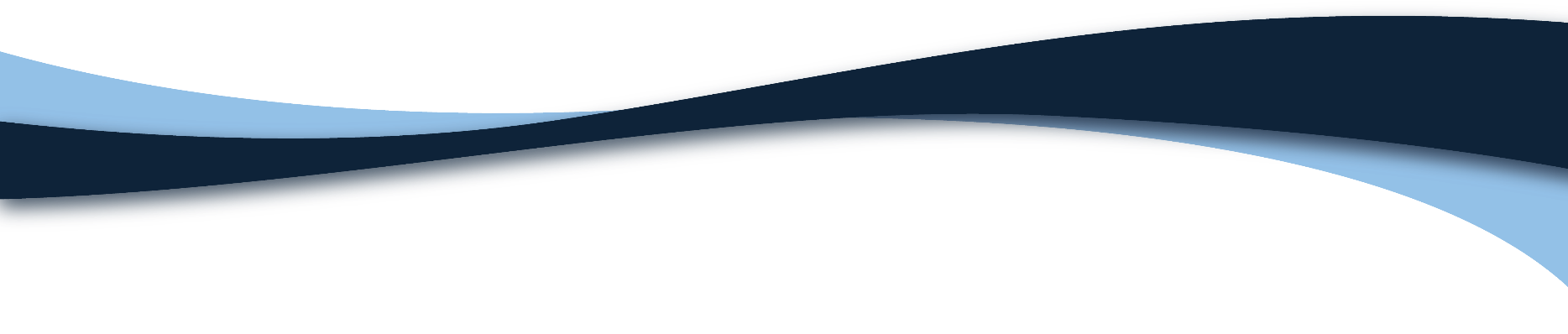 ADDINGAdd a note to an entity, contact, loan, deposit, collateral, guaranty, document, and/or a requirement using the “Add Note” icon located in the header toolbar. Add a note through the Notes Menu located in the left navigation panel. Add a note via the Notes Menu located on the Requirement, Document, Collateral or Guaranty Detail View. VIEWINGView Notes via the Notes Menu located in the left navigation panel. Use a filter to drill down to a note category. Turn on the reading pane within the Notes Menu to view/read the full note. Use grid functions to toggle and sort or drag and group note information. Use the print icon to print a note summary. Use the print note report icon to print a full report of all notes. SEARCHINGFrom the search menu, perform a search for notes by Note Type. From the search menu, perform a search for notes by the specific Note Body Text. EDITINGWithin a note using the edit icon to edit a previously saved note (if your permissions allow). Delete a note using the delete note icon to remove a previously saved note (if your permissions allow). RELATED MATERIALSINFO-ACCESS Administrator GuideINFO-ACCESS User GuideTraining Video: Notes